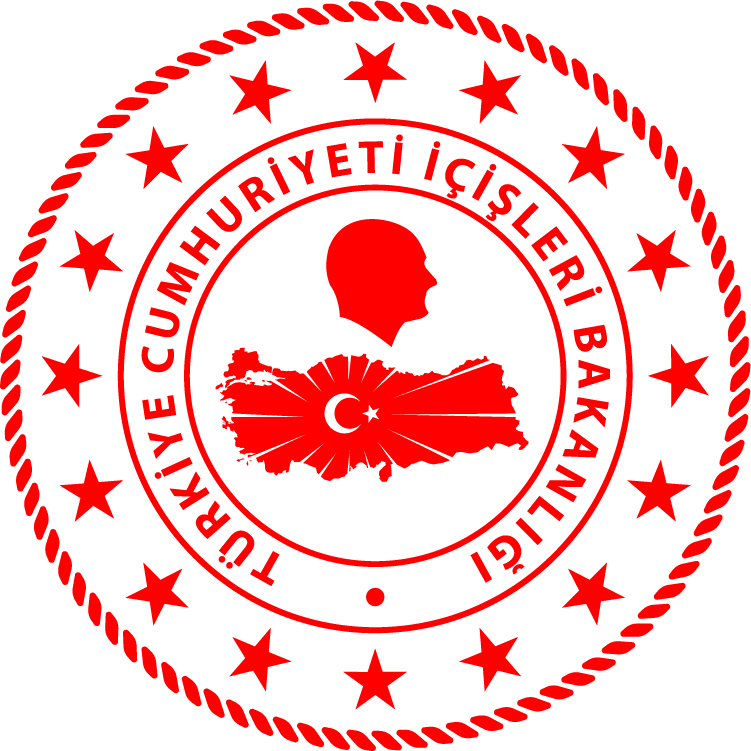 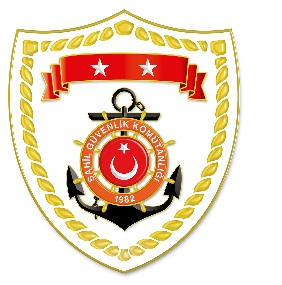 Marmara BölgesiEge BölgesiAkdeniz BölgesiS.NoTARİHMEVKİ VE ZAMANKURTARILAN SAYISIKURTARILAN/YEDEKLENEN TEKNE SAYISIAÇIKLAMA110 Ocak 2020İSTANBUL 
06.30--İstanbul Boğazı kuzeybatısında 1 şahsın bulunması maksadıyla müştereken başlatılan arama kurtarma faaliyetlerine devam edilmektedir.S.NoTARİHMEVKİ VE ZAMANKURTARILAN SAYISIKURTARILAN/YEDEKLENEN TEKNE SAYISIAÇIKLAMA115 Ocak 2020MUĞLA/Fethiye
19.0131Göcek açıklarında yakıtının bitmesi nedeniyle sürüklenen özel bir tekne, içerisindeki 3 şahıs ile birlikte yedeklenerek Göcek Limanı’na intikal ettirilmiştir. 215 Ocak 2020MUĞLA/Datça
09.3811Körmen açıklarında balık avlamak amacı ile babası ve dayısı ile birlikte denize açılan ve lastik bot ile balıkçı teknesinden ayrılan 14 yaşında bir çocuğun geri dönmediği ihbarının alınmasını müteakip derhal 1 Sahil Güvenlik Botu ile arama kurtarma faaliyetine başlanmıştır. Kayıp şahıs yapılan konum sorgulamasına istinaden Kabataş Burnu kuzeyinde tespit edilerek kurtarılmış ve Körmen Limanı’na intikal ettirilerek sağlık durumu iyi şekilde ailesine teslim edilmiştir.S.NoTARİHMEVKİ VE ZAMANKURTARILAN SAYISIKURTARILAN/YEDEKLENEN TEKNE SAYISIAÇIKLAMA111 Ocak 2020MERSİN/Tarsus
17.08--Berdan Çayından fiber tekne ile denize açıldığı değerlendirilen 2 şahıstan haber alınamaması üzerine başlatılan müşterek arama kurtarma faaliyetleri neticesinde 16 Ocak 2020 tarihinde şahıslardan birinin cansız bedenine Kulak sahilinde ulaşılmıştır. Kayıp olan diğer şahsın bulunması maksadıyla arama faaliyetlerine devam edilmektedir.214 Ocak 2020HATAY/Antakya
18.00--Karasu Deresi’nden su ürünleri avcılığı yapmak maksadıyla tekne ile açılan ve haber alınamayan 1 şahsın bulunması maksadıyla başlatılan arama kurtarma faaliyetlerine devam edilmektedir.